Заведующему МБДОУ Детский сад № 13 «Звездочка» г.Бирска» Э.М.Акбашевой 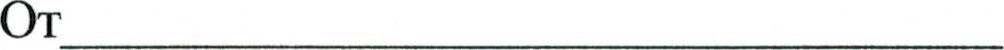 	(Ф.И.О.	(полностью)(адрес по регистрации)(паспортные данные)тел.СОГЛАСИЕна обработку персональных данныхя, предоставляя МБДОУ Детский сад № 13 «Звездочка» г.Бирска».  зарегистрированному по адресу: РБ, гБирск, ул.Интернациональная, д.14 А, ОГРН 1020201683820, ИНН 0257002120 мои персональные данные о составе семьи (степень родства, Ф.И.О., год рождения) с целью заполнения соответствующего раздела в личной карточке работника (форма N2 Т-2), своей волей и в своих интересах выражаю согласие на сбор, систематизацию, накопление, хранение, уточнение (обновление, изменение), использование, распространение, обезличивание, блокирование, уничтожение этих данных при обработке без использования и с использованием средств автоматизации.Настоящее согласие действует со дня его подписания и до дня отзыва в письменной форме.(Дата , подпись , расшифровка)